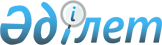 О признании утратившим силу постановления Правления Национального Банка Республики Казахстан 16 апреля 2003 года № 119 "О публикации информации о своей деятельности организацией, осуществляющей инвестиционное управление пенсионными активами"Постановление Правления Агентства Республики Казахстан по регулированию и надзору финансового рынка и финансовых организаций от 28 августа 2009 года № 206

      В целях реализации Закона Республики Казахстан от 11 июля 2009 года "О внесении изменений и дополнений в некоторые законодательные акты Республики Казахстан по вопросам совершенствования законодательства Республики Казахстан о платежах и переводах денег, бухгалтерском учете и финансовой отчетности финансовых организаций, банковской деятельности и деятельности Национального Банка Республики Казахстан", Правление Агентства Республики Казахстан по регулированию и надзору финансового рынка и финансовых организаций (далее - Агентство) ПОСТАНОВЛЯЕТ:



      1. Признать утратившим силу постановление Правления Национального Банка Республики Казахстан 16 апреля 2003 года № 119 "О публикации информации о своей деятельности организацией, осуществляющей инвестиционное управление пенсионными активами" (зарегистрированное в Реестре государственной регистрации нормативных правовых актов под № 2261).



      2. Настоящее постановление вводится в действие co дня принятия.



      3. Департаменту надзора за субъектами рынка ценных бумаг и накопительными пенсионными фондами (Хаджиева М.Ж.) в течение семи дней со дня принятия настоящего постановления уведомить Министерство юстиции Республики Казахстан о признании утратившим силу постановления Правления Национального Банка Республики Казахстан 16 апреля 2003 года № 119 "О публикации информации о своей деятельности организацией, осуществляющей инвестиционное управление пенсионными активами" (зарегистрированного в Реестре государственной регистрации нормативных правовых актов под № 2261).



      4. Контроль за исполнением настоящего постановления возложить на заместителя Председателя Агентства Алдамберген А.У.      Председатель                               Е. Бахмутова      Верно:

      Секретарь Правления АФН                    В. Рыбакова
					© 2012. РГП на ПХВ «Институт законодательства и правовой информации Республики Казахстан» Министерства юстиции Республики Казахстан
				